2022 Meetings &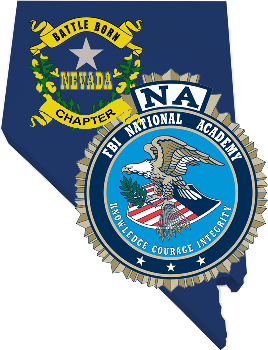 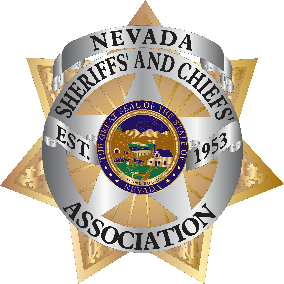 ConferenceNvSCA and FBINAA Annual Conference Event ScheduleMonday November 14th8:00 – 11:30	FBINAA Board Meeting – California Chapter – Napa C8:00 – 11:30 	NvSCA Membership Meeting – Napa A/B11:30 – 12:30 	Lunch12:30 – 4:30	FBINAA – Section 1 and Nevada Chapter Meeting – Napa A/B12:00 – 2:00	NvSCA CCW Subcommittee Meeting – Napa C5:00 – Close	Early Registration, Hospitality Suite (TBD)5:00  – 10:00	Hospitality Suite – Suite number to be provided(Times are subject to change as needed)Tuesday November 15th – All in Napa A/B7:00 – 5:00 	Registration Desk open, Napa Hallway8:00– 8:35 	Presentation and Posting of ColorsBoulder City Police Department Honor GuardInvocationSr. Chaplin Michael ThrowerBoulder City Police DepartmentOpening RemarksSpencer L. Evans, Special Agent in ChargeLas Vegas Field OfficeAnnouncementsPamela DelPorto, NvSCA Executive DirectorCharles Haycox, FBINAA Secretary/Treasurer8:35 – 8:45 	NCIC Inmate CommunicationPlatinum Plus Sponsor Presentation8:45 – 8:55 	AxonPlatinum Plus Sponsor Presentation8:55 – 9:10	Break9:10 – 10:15 	Rick Taylor, Presentation on Command Presence10:15 – 10:30	Break10:30 – 10:40	Cradlepoint, Part of EriccssonPlatinum Sponsor Presentation10:30 – 11:50	Rick Taylor	 Command Presence (Continued)11:50 - 12:00	Law Enforcement Against Drugs & Violence (LEAD)Platinum Sponsor PresentationTuesday November 15th – All in Napa A/B (Continued)12:00 – 1:00	Lunch 1:00 – 1:10	Open TextPlatinum Sponsor presentation1:10 – 1:50	Dan Willis, Presentation on Bullet Proof Spirit1:50 – 2:00	Break2:00 – 3:00 	Dan Willis, Bullet Proof Spirit (Continued)3:00 – 3:15 	Break3:15 – 5:00 	Greg Hanna, Presentation on The ABLE Project5:30  – 10:00	Hospitality Suite Wednesday November 16th – All in Napa A/B7:00 – 8:00	Continental Breakfast (Sunrise Continental Breakfast)8:00 – 8:10	Watch Systems, Offender WatchPlatinum Sponsor Presentation8:10 - 9:30	Lt. Colonel Dave Grossman, Key Note Speaker, Presentation, Grossman on Truth9:30 – 9:45	Break9:45 – 12:00	Lt. Colonel Dave Grossman, Grossman on Truth 12:00 – 1:20     	Exhibitor Appreciation Lunch and Raffle1:20 – 1:30	OCV – The Sheriff/Police App Platinum Sponsor Presentation1:30 – 2:30	Jeff Halstead, Encrypted Communication2:30 – 2:40	Break2:40 – 3:30	Jeff Halstead, Encrypted CommunicationWednesday November 16th – All in Napa A/B  (Continued)3:30 – 4:00	NV POST Training document pickup, Registration Desk6:00 – 7:00	Hosted Happy Hour7:00 - 9:00		Banquet and Raffle 9:00 – 10:00	Hospitality SuiteThursday November 17th – Napa A/B8:00 -12:00	Nevada POST Commission Meeting